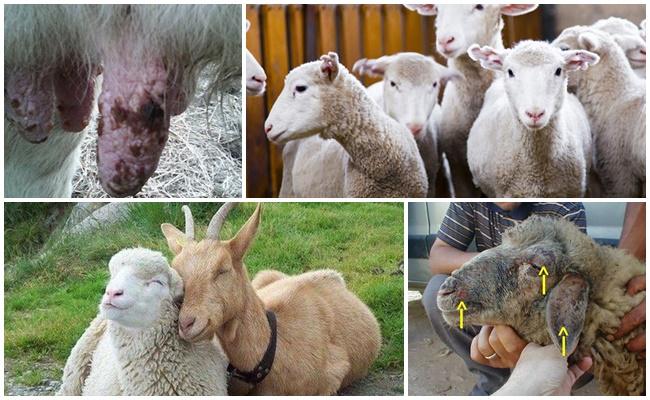 ПАМЯТКА МЕРОПРИЯТИЯ ПО ПРОФИЛАКТИКЕ ОСПЫ ОВЕЦ И КОЗОспа овец и коз — высококонтагиозная вирусная, особо опасная болезнь, характеризующаяся лихорадкой и образованием в эпителии кожи и слизистых оболочек сыпи в виде узелков и гнойничков.                                                                                                                                            	Основным источником возбудителя являются больные и переболевшие оспой овцы и козы, их выделения. Больные животные рассеивают вирус во внешней среде с подсыхающими и отторгающимися оспенными корками. Вирус, выделяемый со слизью из носа, может передаваться здоровым животным аэрогенным путем. Не исключен алиментарный путь заражения при попадании вируса на слизистую оболочку ротовой полости, так как на ней часто имеются повреждения от грубых кормов.                                                                                          Серьёзную опасность представляют переболевшие овцы и козы, у которых в сухих корках возбудитель может сохраняться в течение нескольких месяцев.Проявление болезни начинается с опухания век и появления  гнойно- слизистых  истечений  из глаз и носа. Дыхание затруднено и сопровождается сопящим шумом. Оспенную сыпь чаще обнаруживают на голове, губах, вокруг глаз, на внутренней поверхности передних и задних конечностей, на мошонке и крайней плоти у самцов, а также на коже вымени и слизистой оболочке срамных губ у самок.                                                                                                              Для специфической профилактики оспы овец и коз применяют вирус-вакцину, которая создает у привитых животных иммунитет длительностью до 12 месяцев.Для предупреждения возникновения оспы и недопущения ее распространения владельцы овец и коз (юридические и физические лица) обязаны:- провести идентификацию всех животных, имеющихся в животноводческих и личных подсобных хозяйствах, поставить их на учет в ветеринарной службе и органах местного самоуправления;                                                                         - проводить комплектование отары (фермы) только здоровыми животными;- не допускать ввода (ввоза) на территорию хозяйства овец, коз, а также кормов и инвентаря из неблагополучных по оспе овец и оспе коз хозяйств;- не допускать ввоз животных неизвестного происхождения, без ветеринарных сопроводительных документов, без подтверждения эпизоотического благополучия ветеринарной службой субъекта хозяйства-поставщика, проведения карантинных мероприятий в течение 30 дней в хозяйстве-отправителе;- проводить в течение 30 дней карантинирование вновь поступивших в хозяйство животных для проведения необходимых исследований и обработок;- по первому требованию ветеринарных специалистов предъявлять животных для профилактических осмотров, иммунизаций;- не допускать загрязнения окружающей среды отходами животноводства;- убой овец и коз проводить на специализированных убойных пунктах.Владельцы животных должны соблюдать правила содержания животных помня, что несут ответственность за безопасность окружающих людей.Обо всех случаях вновь приобретённых животных,  при подозрении заболевания, вынужденного убоя или гибели  животных, а также подозрительных действиях физических (юридических) лиц, связанных с перемещением и реализацией животных, животноводческой продукции не промышленного производства  незамедлительно информировать специалистов государственной ветеринарной службы по месту территориального нахождения или по телефону:ГБУСО Серовская ветстанция - 8(34385) 9-80-70,   7-43-01Служба ЕДДС - 8(34385)75756,   75753,   112